с. Кичменгский Городок В целях приведения решения Муниципального Собрания в соответствие  с ч. 3 ст. 43 Федерального закона 06.10.2003  № 131-ФЗ  "Об общих принципах  организации местного самоуправления в Российской Федерации", руководствуясь ст. 48 Федерального закона 06.10.2003 № 131-ФЗ "Об общих принципах  организации местного самоуправления в Российской Федерации", ст. 46 ч.1 Устава  района,         Муниципальное Собрание РЕШИЛО: 1. Отменить решение Муниципального Собрания от 26.12.2020 №  270  "О внесении изменений  в решение  Муниципального Собрания  от 25.02.2020 года № 208 «Об утверждении ставок арендной платы и коэффициентов в отношении земельных участков, государственная собственность на которые не разграничена, на территории Кичменгско-Городецкого муниципального района».2. Настоящее решение вступает в силу  со дня  его принятия.Глава  Кичменгско-Городецкогомуниципального   района                                                                  Л. Н. Дьякова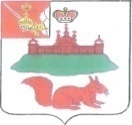 МУНИЦИПАЛЬНОЕ СОБРАНИЕКИЧМЕНГСКО-ГОРОДЕЦКОГО МУНИЦИПАЛЬНОГО РАЙОНАВОЛОГОДСКОЙ ОБЛАСТИМУНИЦИПАЛЬНОЕ СОБРАНИЕКИЧМЕНГСКО-ГОРОДЕЦКОГО МУНИЦИПАЛЬНОГО РАЙОНАВОЛОГОДСКОЙ ОБЛАСТИМУНИЦИПАЛЬНОЕ СОБРАНИЕКИЧМЕНГСКО-ГОРОДЕЦКОГО МУНИЦИПАЛЬНОГО РАЙОНАВОЛОГОДСКОЙ ОБЛАСТИРЕШЕНИЕРЕШЕНИЕРЕШЕНИЕот29.01.2021№274Об отмене решения Муниципального Собрания от 26.12.2020 № 270   «О внесении изменения в решение Муниципального Собрания от 25.02.2020 № 208 «Об утверждении ставок арендной платы и коэффициентов в отношении земельных участков, государственная собственность на которые не разграничена, на территории Кичменгско-Городецкого муниципального района» 